Aboriginal Languages of Western Australia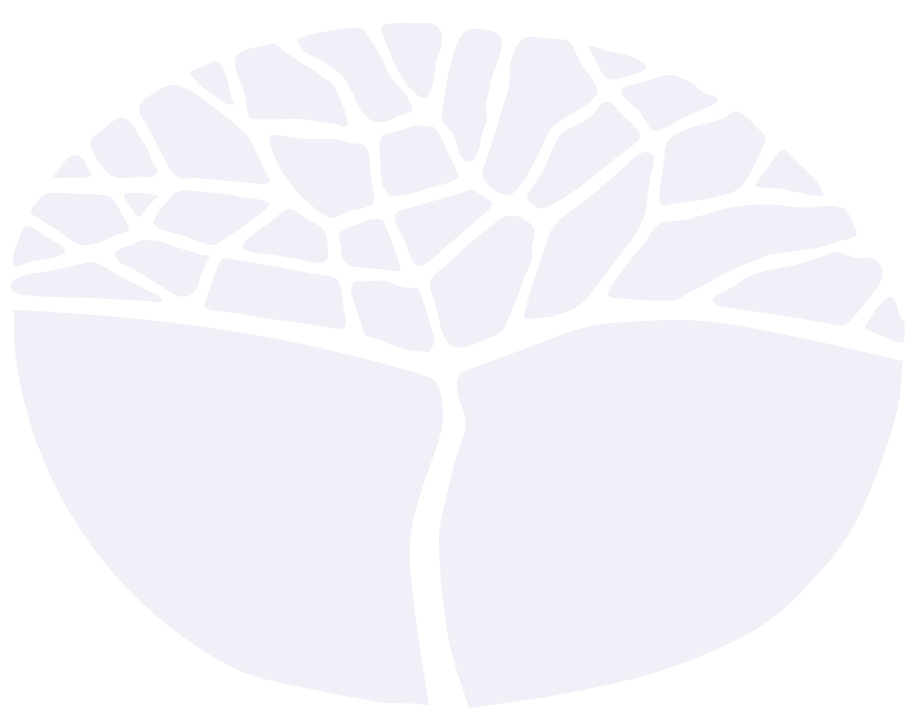 General courseYear 11 syllabusIMPORTANT INFORMATIONThis syllabus is effective from 1 January 2015.Users of this syllabus are responsible for checking its currency. Syllabuses are formally reviewed by the School Curriculum and Standards Authority on a cyclical basis, typically every five years. Copyright© School Curriculum and Standards Authority, 2013.This document – apart from any third party copyright material contained in it – may be freely copied, or communicated on an intranet, for non-commercial purposes in educational institutions, provided that the School Curriculum and Standards Authority is acknowledged as the copyright owner, and that the Authority’s moral rights are not infringed.Copying or communication for any other purpose can be done only within the terms of the Copyright Act 1968 or with prior written permission of the School Curriculum and Standards Authority. Copying or communication of any third party copyright material can be done only within the terms of the Copyright Act 1968 or with permission of the copyright owners.Any content in this document that has been derived from the Australian Curriculum may be used under the terms of the Creative Commons Attribution-NonCommercial 3.0 Australia licenceContentRationale	1Guiding principles and protocols	2Course outcomes	3Organisation	4Structure of the syllabus	4Organisation of content	4Progression from the Year 7–10 curriculum	7Representation of the general capabilities	8Representation of the cross-curriculum priorities	9Unit 1	10Unit description	10Learning contexts	10Unit content	10Unit 2	12Unit description	12Learning contexts	12Unit content	12School-based assessment	14Grading	15Appendix 1 – Grade descriptions Year 11	16Appendix 2 – Learning and communication strategies	18RationaleThrough learning an Aboriginal language of Western Australia, students gain access to knowledge and understanding from an Aboriginal perspective, which is embedded in these languages. Learning to use these languages can play an important part in the development of a strong sense of identity, pride and self-esteem for all Australian students. For Western Australian Aboriginal students, learning their own language is crucial to their identity and overall learning and achievements. It enables them to develop a wider recognition and understanding of their language, culture, land, sea, Country and Place, and recognises the significance of these languages in the language ecology of Australia. For all students, learning a Western Australian Aboriginal language provides a distinctive means of understanding the country in which they live, including the relationship between land, the environment and people. The ongoing and necessary reclamation and revitalisation of these languages also contribute to reconciliation.Engaging with the study of a Western Australian Aboriginal language will develop communication skills in the language studied and will also contribute to the intellectual enrichment of the student. For non-Aboriginal students, the study of a Western Australian Aboriginal language will provide intellectual challenge and development while also giving them insight into and understanding of an Aboriginal Australian culture and knowledge. In some cases, it will provide these students with the opportunity to communicate with Aboriginal Australians in their own language. In other cases, in addition to communication skills, it will give insight into history, language change and language renewal.  Each Western Australian Aboriginal language is unique to its people and the country on which it arose. It gives voice to the landscapes, thoughts and ways of seeing and interpreting the world. When the language of the Land is spoken, it brings together all of the elements of the landscape and its people. It encompasses the relationships of people with one another and with the landscape, past, present and future. The government report Our Land Our Languages: Language Learning in Indigenous Communities 1 found that there is an ongoing and close relationship between the work of communities to maintain and revitalise their languages and that of schools as a vehicle for language instruction. 1 Our Land Our Languages: Language Learning in Indigenous Communities (House of Representatives Standing Committee on Aboriginal and Torres Strait Islander Affairs, Commonwealth of Australia, September 2012, http://www.aph.gov.au/Parliamentary_Business/Committees/House_of_Representatives_Committees?url=/atsia/languages2/report.htm)Guiding principles and protocolsLanguage is an important source of personal and cultural identity and is the link to knowledge, traditions, practices and values essential for the maintenance and development of culture. The Australian Institute of Aboriginal and Torres Strait Islanders Studies (AIATSIS) map recognises 90 Aboriginal languages in  and the severely endangered state of all traditional languages of . The continuing decline means the revival and maintenance of these languages is critical and needs to be approached with sensitivity and respect. The following guiding principles and protocols should be used in the development and delivery of any Aboriginal languages course in Western Australia:the diversity of Aboriginal languages in Western Australia is recognised and valuedAboriginal groups are recognised as the custodians and owners of their languages and the consent of community members to develop a language program is essentialprograms must be developed and presented in partnership with the school and the owners of the language being taughtrecognition of community expertise and participation in the language program is essentialthe utmost respect towards Elders must be shown by all involved in the negotiation and implementation of language programsthe language(s) to be taught in a school must be determined by the local Aboriginal communityproficiency/developing proficiency in the target language is required in order to teach the target languageit is desirable that Aboriginal language teachers who are developing language proficiency continue to consult and work with the language custodians to further develop their skillsthe teaching team needs to include a fully qualified teacher, preferably with knowledge of Aboriginal language teaching, through professional development, at this level. Ideally one member of the team should have experience teaching the humanitiesprior to implementation, clearly defined custodian/ownership agreements should be developed between all parties involved i.e. for resources and materials.NOTE: In this course, ‘Indigenous’ is used in reference to all the traditional languages of Australia, including those of the Torres Strait Islands and other Aboriginal languages of the world. Aboriginal is used in references to the languages of  which is the specific focus of this course. Students are learning a Western Australian Aboriginal language within the context of all Australian Aboriginal languages.Course outcomesThe Aboriginal Languages of Western Australia General course is designed to facilitate achievement of the following outcomes.Outcome 1 – Listening and respondingStudents listen and respond to a range of texts in an Aboriginal language.In achieving this outcome, students:use linguistic resources when listening and responding to textsuse knowledge of the interrelatedness of language and culture when listening and responding to textsuse processes and strategies to make meaning when listeninguse English or Language to describe the ecology of Australian Aboriginal Languages. Outcome 2 – Spoken interactionStudents communicate in an Aboriginal language through spoken interaction. In achieving this outcome, students:use linguistic resources in spoken interactionsuse knowledge of the interrelatedness of language and culture in spoken interactionsuse processes and strategies to enhance spoken interactions use English or Language to describe the ecology of Australian Aboriginal Languages. Outcome 3 – Viewing, reading and respondingStudents view and read a variety of texts in an Aboriginal language and respond appropriately.In achieving this outcome, students:use linguistic resources to comprehend and respond to visual and written textsuse knowledge of the interrelatedness of language and culture to comprehend and respond to visual and written textsuse a range of strategies to comprehend and respond to visual and written textsuse English or Language to describe the ecology of Australian Aboriginal Languages. Outcome 4 – Generating language textsStudents generate Aboriginal language texts.In achieving this outcome, students:use linguistic resources to generate language textsuse knowledge of the interrelatedness of language and culture to produce language textsuse a range of strategies to enhance the production of language texts.OrganisationThis course is organised into a Year 11 syllabus and a Year 12 syllabus. The cognitive complexity of the syllabus content increases from Year 11 to Year 12.Structure of the syllabus The Year 11 syllabus is divided into two units, each of one semester duration, which are typically delivered as a pair. The notional time for each unit is 55 class contact hours. Unit 1This unit focuses on the target language in the local environment. Students are introduced to the verbal and non-verbal vocabulary related to the natural environment through songs, informational texts, Dreaming narratives and interactive games. They investigate the health and history of the target language to understand culturally appropriate procedures and protocols and language use.Unit 2This unit focuses on past and present society. Students understand that meaning is influenced by context with traditional stories, only making sense with prior cultural knowledge of land, people, flora, fauna and social relationships. They research language distribution and use, attitudes to language and the status of the target language. Each unit includes:a unit description – a short description of the focus of the unitone or more learning contexts – a context in which the unit content should be taughtunit content – the content to be taught and learned.Organisation of contentThe course content is organised into three content areas:Language knowledge and useCultural understandingsLearning and communication strategies.Language knowledge and useFeatures of languageKnowledge of features of the target language and their significance may be applied across Indigenous languages at the regional, state and national levels. These include:grammatical conventionsvocabulary and word building processes (making new words, modification of meanings, use of affixes)word order/usagesound and writing systems (phonology and orthography)metalanguage: language to talk about language and make comparisons within and across languages. Vocabularies of Indigenous languages reflect the importance of local lands and waters. In the world of meaning, words can vary immensely between neighbouring and distant languages. Opportunities need to be provided for students to compare how meanings are expressed at the local, regional, state and national level.Language is used to condense, extend, elaborate or modify texts. Recognition of features of the system of the target language and comparisons between languages increase students’ understanding of language. Through connections within and across languages, students can extend their own learning, and reflect on language as a tool of communication.Varieties of textsEngagement with a variety of texts is an important part of effective communication. Texts include:spoken – conversation, song, story, oral history, poem, drama, oral narrative, recorded oral text, recount, interview and biographywritten – diagram, map, biography, explanation, brochure, poster, documenting painting, graffiti, word list, transcript, sand and wire story and poemvisual – non-verbal, the land, recorded image, art, song, map, graffiti, drawing, painting and chart.Cultural understandingsCountry and communityDifferent cultures, relationships between individuals, families and communities contribute to forming identity and influence language use in the following ways:appropriate sociocultural behaviourappropriate language (including sign language, non-verbal communication, restricted/sensitive vocabulary, styles and registers)family/community roles and relationships (obligations and respect, kinship systems, avoidance)traditional and contemporary cultural values and practices (life skills – fishing, hunting, bush food and medicine preparation, songs, stories, dance, art, extended family/kinship system).Language and the environmentIndigenous languages are characterised by a reciprocal, but ever-changing relationship between people, land and language and these may be shaped according to kinship, age, gender, the environment and history. Language used to describe this information may be studied at local level and compared to English and other Indigenous languages. Environmental terms may be studied at local, regional, state and national levels to analyse the significance of those terms to specific regions.Language ecologyAn overall picture of Australia’s linguistic heritage will be considered at regional, state and national levels in past, present and future contexts. Students may consider these under the following:diversity and distribution of Indigenous languageslanguage shift – current status of Indigenous languages and the circumstances under which so many of them have become endangered or extinctrevival, maintenance and growth of the language (the contemporary situation and significance of the target language to its speakers, custodians and those who identify with them; attempts being made to revive, reclaim and maintain the linguistic heritage of Indigenous languages)attitudes to Indigenous languages – everyday use in the community and school and use of Indigenous languages in the public domain, for example, Indigenous languages in the school curriculum, use of local language speakers to welcome to Country, recognising Indigenous names for specific locations, reconciliation events, use of traditional languages in popular songs and music. Cultural protocols in accessing, eliciting, recording and storing informationThe acknowledgement of traditional speakers and custodians of the target language is essential and any recording and transmitting must respect certain protocols, such as:custodians’ right to record and transmit knowledge in appropriate wayscommunity protocols and respect for family/kinship relationshipsnon-verbal protocolsprocesses and systems for recording and storing language materials.Learning and communication strategiesLearning and communication strategies are processes, techniques and skills relevant to:supporting learning and the acquisition of languagemaking meaning from textsproducing textsengaging in spoken interaction. These strategies support and enhance the development of literacy skills, and enable further development of cognitive skills through critical thinking and analysis, solving problems, and making connections. Students should be taught these strategies explicitly and be provided with opportunities to practise them. 
A list of suggested strategies can be found in Appendix 2.Communicating effectivelyThese strategies are to achieve effective communication and include: organising and rehearsing spoken textslearning and using a range of formulaic expressions to build fluency and confidencemonitoring spoken production while it is occurring; using repair strategies to sustain verbal communicationmanipulating known elements in a new context to create meaningevaluating and redrafting written texts to enhance meaningcooperating and collaborating to solve a problem or seek clarificationcontrolling emotions and attitudes, for example, self-encouragement and reducing anxiety.Supporting the learning and acquisition of language These are general tactics to facilitate the learning of the target language and include:interacting with a variety of language speakers in a range of contextsrepetition or imitating a language modelrecording authentic language and listening/viewing multiple times focusing on aspects of the textseeking out opportunities to practise languagegrouping or sorting vocabulary to support internalisation of new languageusing mnemonics and or visual strategies to assist in memorising new itemsusing/testing new vocabulary and language patterns and seeking clarification in different contextsself-correctingnote-taking from an oral source, note-making from a written sourcerecording and transcribing a variety of textsstrategies for self-encouragement and reducing anxietycooperating and collaborating with other learners and speakers of the target language to solve a problem or seek clarification.Progression from the Year 7–10 curriculumThe Year 7–10 Framework for Aboriginal Languages and Torres Strait Islander Languages is organised through two interrelated strands: Communicating and Understanding. Communicating is broadly focused on using language for communicative purposes in interpreting, creating, and exchanging meaning, whereas Understanding involves examining language and culture as resources for interpreting and creating meaning. Together, these strands reflect three important aspects of language learning: performance of communication, analysing various aspects of language and culture involved in communication, and understanding oneself as a communicator. This syllabus continues to develop knowledge, understanding and skills to ensure students communicate in the target language, understand language, culture and learning and their relationship, and thereby develop an intercultural capability in communication. Representation of the general capabilitiesThe general capabilities encompass the knowledge, skills, behaviours and dispositions that will assist students to live and work successfully in the twenty-first century. Teachers may find opportunities to incorporate the capabilities into the teaching and learning program for the Aboriginal Languages of Western Australia General course. The general capabilities are not assessed unless they are identified within the specified unit content.Literacy For language learners, literacy involves skills and knowledge that need guidance, time and support to develop. These skills include:developing an ability to decode and encode from sound to written systemsmastering of grammatical, orthographic, and textual conventionsdeveloping semantic, pragmatic, and critical literacy skills.For learners of Western Australian Aboriginal languages, development in the language also extends literacy development in their first language and English.Numeracy Learning a language affords opportunities for learners to develop, use and understand, patterns, order and relationships, to reinforce concepts, such as number, time, and space in their own and in different cultural and linguistic systems.Information and communication technology capability Information and communication technology (ICT) extends the boundaries of the classroom and provides opportunities to develop information technology capabilities as well as linguistic and cultural knowledge. Critical and creative thinking As students learn to interact with people from diverse backgrounds and as they explore and reflect critically, they learn to notice, connect, compare, and analyse aspects of language and culture studied in the Aboriginal Languages of Western Australia General course. As a result, they develop critical thinking skills as well as analytical and problem-solving skills.Personal and social capability Learning to interact in a collaborative and respectful manner is a key element of personal and social competence. Recognising that people view and experience the world in different ways is an essential aspect of learning an Aboriginal language of Western Australia. Ethical understanding In learning a language, students learn to acknowledge and value difference in their interactions with others and to develop respect for diverse ways of perceiving the world. Intercultural understanding Learning an Aboriginal language of Western Australia involves working with, and moving between, languages and cultures. This movement between languages and cultures is what makes the experience intercultural.Representation of the cross-curriculum prioritiesThe cross-curriculum priorities address contemporary issues which students face in a globalised world. Teachers may find opportunities to incorporate the priorities into the teaching and learning program for the Aboriginal Languages of Western Australia General course. The cross-curriculum priorities are not assessed unless they are identified within the specified unit content.Aboriginal and Torres Strait Islander histories and cultures Learning Aboriginal languages of Western Australia provides opportunities to develop an understanding of concepts related to language and culture in general, and make intercultural comparisons across languages.Asia and Australia's engagement with Asia Through Asia and Australia’s engagement with Asia, students develop capabilities to engage with the languages and cultures of Asia and of people of Asian heritage within Australia. Sustainability In learning an Aboriginal language of Western Australia, students may engage with a range of texts and concepts related to sustainability, such as:the environmentconservationsocial and political changehow language and culture evolve.Unit 1 Unit descriptionThe focus for this unit is the language in the local environment. Through the study of the unit content, students develop skills, knowledge and understandings to communicate in a Western Australian Aboriginal language and gain an insight into culturally appropriate procedures and protocols and language use. Learning contexts The focus of Unit 1, the language in the local environment, is organised around two learning contexts. The learning contexts are intended to provide a specific perspective for the teaching and assessment of the unit content.country and seasonshealth and history of the language of the local communityUnit contentThis unit includes the knowledge, understandings and skills described below.Language knowledge and useFeatures of languagedistinctive sounds of the language, sound and symbol relationships, orthography and syllablescommon vocabulary relating to the environment and seasonscommon nouns, common singular and non-singular pronouns and/or verbs, adjectives and affixesword order (flexible or specific) in simple formulaic phrases and sentences, such as simple commands, questions, greetings, descriptions, forms and protocolsnon-verbal communicationbasic metalanguage (to discuss features of language)Varieties of textssimple oral description, explanation, song and dance, Dreaming narrativevisual and written text types, including multimedia: country and art, diagram, map, drawing, informational chart, bilingual list, poster,  picture dictionary, picture story, graffitiCultural understandingsCountry and communityappropriate behaviour relevant to the language in the local community (including sign, non-verbal language and register)references specific to the local community, such as knowledge of the Dreaming, local place names and directionsLanguage and the environmentinterdependence of environmental locationsrelationship between, and influence of seasons and weather on flora and faunaLanguage ecologyhistory and health of the  language of the local communityrevival and maintenance initiatives in the local community, in particular for youthCultural protocols in accessing, eliciting, recording and storing informationprotocols relating to Country within the local communityrespect for Elders as Country custodiansbasic storage and maintenance processesLearning and communication strategiesLearning and communication strategies are processes, techniques and skills relevant to:supporting learning and the acquisition of languagemaking meaning from textsproducing textsengaging in spoken interaction. These strategies support and enhance the development of literacy skills, and enable further development of cognitive skills through critical thinking and analysis, solving problems, and making connections. Students should be taught these strategies explicitly and be provided with opportunities to practise them. A list of suggested strategies can be found in Appendix 2.Unit 2 Unit descriptionThe focus for this unit is past and present society. Through the study of the unit content, students develop skills, knowledge and understandings to communicate in a Western Australian Aboriginal language and gain an insight into culturally appropriate procedures and protocols and language use. Learning contexts The focus of Unit 2, past and present society, is organised around three learning contexts. The learning contexts are intended to provide a specific perspective for the teaching and assessment of the unit content.identity, family and relationshipsfamily and community celebrationsattitudes to the language in the community and causes of language lossUnit contentThis unit builds on the content covered in Unit 1. This unit includes the knowledge, understandings and skills described below.Language knowledge and useFeatures of languagestress patterns and rhythms in conveying meaningcommon vocabulary relating to people, family, relationships, kinship groupings, celebrations, expressing time and order of events and simple comparisonscommon singular and non-singular pronouns, adjectives, time phrases and other adverbials and/or verb tensesentences, paragraphs and appropriate questions to access information, including non-verbal communicationmetalanguageVarieties of textssimple oral description, explanation, interview, autobiography and biography, oral history, song, dancevisual and written text types, including multimedia: diagram, poster, picture story, educational game, bilingual dictionaryCultural understandingsCountry and communityrelationships between people, kinship and extended family, roles and responsibilitiesbeliefs and celebrationsLanguage and the environmenttraditional language locations and their links to the environmentLanguage ecologylanguage distribution, use and attitudes in the language communitywhy many languages have become endangered or extinctCultural protocols in accessing, eliciting, recording and storing informationrespect for Elders as language specialists and in the local communityappropriate forms of address and ways to retrieve informationstorage and maintenance systemsLearning and communication strategiesLearning and communication strategies are processes, techniques and skills relevant to:supporting learning and the acquisition of languagemaking meaning from textsproducing textsengaging in spoken interaction. These strategies support and enhance the development of literacy skills, and enable further development of cognitive skills through critical thinking and analysis, solving problems, and making connections. Students should be taught these strategies explicitly and be provided with opportunities to practise them. A list of suggested strategies can be found in Appendix 2.School-based assessmentThe Western Australian Certificate of Education (WACE) Manual contains essential information on principles, policies and procedures for school-based assessment that needs to be read in conjunction with this syllabus.Teachers design school-based assessment tasks to meet the needs of students. The table below provides details of the assessment types for the Aboriginal Languages of Western Australia General Year 11 syllabus and the weighting for each assessment type.Assessment table – Year 11Teachers are required to use the assessment table to develop an assessment outline for the pair of units 
(or for a single unit where only one is being studied).The assessment outline must:include a set of assessment tasksinclude a general description of each taskindicate the unit content to be assessedindicate a weighting for each task and each assessment typeinclude the approximate timing of each task (for example, the week the task is conducted, or the issue and submission dates for an extended task).In the assessment outline for the pair of units, each assessment type must be included at least twice. In the assessment outline where a single unit is being studied, each assessment type must be included at least once.The set of assessment tasks must provide a representative sampling of the content for Unit 1 and Unit 2. Assessment tasks not administered under test/controlled conditions require appropriate validation/authentication processes.GradingSchools report student achievement in terms of the following grades:The teacher prepares a ranked list and assigns the student a grade for the pair of units (or for a unit where only one unit is being studied). The grade is based on the student’s overall performance as judged by reference to a set of pre-determined standards. These standards are defined by grade descriptions and annotated work samples. The grade descriptions for the Aboriginal Languages of Western Australia General Year 11 syllabus are provided in Appendix 1. They can also be accessed, together with annotated work samples, through the Guide to Grades link on the course page of the Authority website at www.scsa.wa.edu.auTo be assigned a grade, a student must have had the opportunity to complete the education program, including the assessment program (unless the school accepts that there are exceptional and justifiable circumstances).Refer to the WACE Manual for further information about the use of a ranked list in the process of assigning grades.Appendix 1 – Grade descriptions Year 11Appendix 2 – Learning and communication strategiesLearning and communication strategies support and enhance the development of literacy skills, and enable further development of cognitive skills through thinking critically and analytically, solving problems, and making connections. Making meaningThese are strategies to access, decode and comprehend spoken, visual and written texts. Some strategies relate only to spoken/visual or written/visual texts, others to all types of texts. The strategies selected depend on what is required when working with different texts.For spoken and visual texts these include:monitoring comprehension and seeking clarification of spoken textsinferring, guessing meaning from key words, structures, visual cues and contextusing known information to help integrate new linguistic information and predict meaning recording spoken texts for multiple listening opportunitiesdeducing meaning by applying rulesusing sounds/words/grammar of one language as a basis for understanding anothercooperating and collaborating with other learners and speakers of the target language to solve a problem or seek clarificationstrategies to reduce anxiety when trying to comprehend spoken text. For visual and written texts, these include:inferring, guessing meaning from key words, visual cues, structures, contextusing known information to help integrate new linguistic information and predict meaning deducing meaning by applying rulesviewing a visual text multiple times and re-reading parts of a text highlighting and summarising a written textquestioning/checking comprehension during readingknowing when and how to access resource material to define or expand meaning cooperating and collaborating with other learners and speakers of the target language to solve a problem or to seek clarification.Communicating effectivelyThese strategies are to achieve effective communication and include: organising and rehearsing spoken textslearning and using a range of formulaic expressions to build fluency and confidencemonitoring spoken production while it is occurring; using repair strategies to sustain verbal communicationmanipulating known elements in a new context to create meaningevaluating and redrafting written texts to enhance meaningcooperating and collaborating to solve a problem or seek clarificationcontrolling emotions and attitudes, for example, self-encouragement and reducing anxiety.Supporting the learning and acquisition of language These are general tactics to facilitate the learning of the target language and include:interacting with a variety of language speakers in a range of contextsrepetition or imitating a language modelrecording authentic language and listening/viewing multiple times focusing on aspects of the textseeking out opportunities to practise languagegrouping or sorting vocabulary to support internalisation of new languageusing mnemonics and or visual strategies to assist in memorising new itemsusing/testing new vocabulary and language patterns and seeking clarification in different contextsself-correctingnote-taking from an oral source, note-making from a written sourcerecording and transcribing a variety of textsstrategies for self-encouragement and reducing anxietycooperating and collaborating with other learners and speakers of the target language to solve a problem or seek clarification.Type of assessmentWeightingOral communicationInteraction with others to exchange information, ideas and opinions, and experiences in spoken Language 
This can involve participating in a discussion, a role-play, an interview or a conversation or production of an oral report, an oral narrative, or a song.30%Response: Listening Comprehension and interpretation of, and response in English to, a range of spoken texts in Language, such as descriptions, explanations, procedures, conversations and interviews.25%Response: Viewing and reading Comprehension and interpretation of, and response in English or Language to, a range of print and (audio)-visual texts in Language, such as narratives, informational texts, drama, reports, documentaries. 25%Written communicationProduction of written texts to express ideas and/or information and/or opinions in Language. This can involve responding to a stimulus, such as an image, or writing a text, such as an account, a description or a biography. Response may include research into the use of language in particular contexts or texts, involving evaluation, analysis, transcription, translation. Research format can include observation checklists and evaluation tools.20%GradeInterpretationAExcellent achievementBHigh achievementCSatisfactory achievementDLimited achievementEVery low achievementALanguage knowledge and useAccurately applies commonly used vocabulary and language patterns in everyday communications to produce oral, visual and written texts (paragraph level). Links sentences using different joining words to form more cohesive oral and written texts. Minor errors do not impede meaning.ACultural understandingsDescribes in detail (in language), links between people and places of significance, including local seasons and related activities.Explains (in English) language history, change and attitudes in the local community. Consistently employs appropriate protocols when working with Elders and accessing information.ALearning and communication strategiesIdentifies, extracts and synthesises relevant information to produce meaningful responses. Independently plans, self-corrects and redrafts oral and written texts. BLanguage knowledge and useApplies a limited range of commonly used vocabulary and rehearsed language patterns in everyday communications to produce short oral, visual and written texts. Links simple sentences. Writing and pronunciation are mostly accurate. Errors at times impede meaning.BCultural understandingsDescribes (in language), links between people and places of significance.Explains (in English) some relevant aspects of the history of the language within Australian languages, and attitudes towards it.Observes cultural practices in producing texts, such as protocols for topics and ways of retelling a story, and showing respect to Elders. BLearning and communication strategiesUses short, basic, everyday texts to access information. Responses are not always accurate. Plans and edits for punctuation and spelling. Plans, self-corrects and redrafts with varying degrees of accuracy.CLanguage knowledge and useUses known vocabulary and formulaic language patterns to communicate in well-rehearsed oral, visual and written contexts. Writes captions or simple sentences that sometimes lack appropriateness to audience and purpose. At times errors in pronunciation may impede meaning.CCultural understandingsUses the language to convey links between people and places in a simple form. Observes that text types differ across cultures. Inconsistently employs appropriate protocols for respectful behaviour.Provides a limited explanation (in English) of the ecology of the language.CLearning and communication strategiesIdentifies gist and some key items of information from spoken or written texts, but with limited accuracy.Seeks support to plan and redraft.DLanguage knowledge and useDisplays limited application of known vocabulary and formulaic language patterns in oral, visual and written communications.Illustrates print text to show interpretation of concepts.DCultural understandingsProvides a limited but not wholly accurate explanation (in English) of the history and status of the language.DLearning and communication strategiesIdentifies some vocabulary items from spoken or written texts.Displays limited planning, editing or redrafting, usually with teacher initiated support.EDoes not meet the requirements of a D grade.